Министерство образования и науки Челябинской областиГосударственное бюджетное образовательное учреждение профессиональная образовательная организация«Златоустовский техникум технологий и экономики»Комплексное задание 1 уровняобластного конкурса профессионального мастерства мастеровпроизводственного обучения (руководителей практики из числапедагогических работников) областных государственных бюджетных иавтономных учреждений - профессиональных образовательныхорганизаций по укрупненной группе специальностей22.00.00 Технологии материалов(Сварочные технологии)ТЕСТОВЫЕ ЗАДАНИЯЗлатоуст, 2019 г.Пояснительная запискаКомплексное задание №1 разработано на основе требований Профессионального стандарта «Сварщик». Профессиональный стандарт описывает требуемые знания и умения. Это основа для разработки содержания профессиональных образовательных программ при организации обучения, повышения квалификации, аттестации персонала.Тесты представляют собой ФОС, которые разработаны специалистами ООО «Центра подготовки специалистов «Сварка и Контроль» под руководством Шахматова Дениса Михайловича, директора ООО «Центр подготовки специалистов «Сварка и Контроль», руководителя комиссии по профессиональным стандартам в СПКС, к.т.н., эксперта при Президенте РФ по профессиональным квалификациям. Тесты используются при аттестации сварщиков на 2  квалификационный уровень. Общее количество вопросов в тестовом задании – 105 , индивидуальное тестовое задание включает 40 вопросов.Тесты состоят из 3 блоков:БЛОК 1. Задания теоретического этапа профессионального экзаменаКвалификация: Сварщик дуговой сварки неплавящимся электродом в защитном газе (2 уровень квалификации) (35 вопросов);БЛОК 2. Задания теоретического этапа профессионального экзаменаКвалификация: Сварщик дуговой сварки плавящимся электродом в защитном газе (2 уровень квалификации) (35 вопросов);БЛОК 3. Задания теоретического этапа профессионального экзаменаКвалификация: Сварщик дуговой сварки плавящимся покрытым электродом (2 уровень квалификации) (35 вопросов).Время выполнения заданий – 60минут.Данное задание оценивается максимально в 20 баллов, по 0,5 баллов закаждый правильный ответ.ТЕСТОВЫЕ ЗАДАНИЯБлок 1. ЗАДАНИЯ ТЕОРЕТИЧЕСКОГО ЭТАПА ПРОФЕССИОНАЛЬНОГО ЭКЗАМЕНАКвалификация: Сварщик дуговой сварки неплавящимся электродом в защитном газе (2 уровень квалификации)1. Укажите определение термина "подрез" согласно РД 03-606-03?2. Укажите наиболее полные требования к качеству сварных швов, которые предъявляются при визуальном контроле?3. Укажите определение термина «многопроходная сварка» согласно ГОСТ Р ИСО 857-1-2009?4. Укажите, к какому условному классу прочности относятся строительные стали с пределом текучести не менее 440 МПа5. Кто допускается к выполнению электросварочных работ согласно требований Правил технической эксплуатации электроустановок потребителей?6. В какой цвет окрашивается корпус баллона для хранения аргона?7. Какие из перечисленных сталей относятся к высоколегированным сталям?8. Следует ли зачищать каждый слой многослойного шва от шлака?9. На что распространяется ГОСТ 16037-80?10. Укажите приёмы уменьшения сварочных  деформаций, напряжений и перемещений путём рационального конструирования11. Выберите подготовку кромок стыкового соединения листов в соответствии с ГОСТ 14771-76 для односторонней механизированной сварки в углекислом газе деталей толщиной 10 и 16 мм12. В каком случае работу с газовым баллоном необходимо немедленно остановить?13. В каких случаях нормами и правилами пожарной безопасности запрещается проведение сварочных работ?14. На каком расстоянии должен располагаться однопостовый источник сварочного тока от сварочного поста согласно Правилам устройства электроустановок (ПЭУ)?15. В каком случае используется сварка блоками или каскадом (секциями)?________________________________________________________16. Укажите содержание углерода и легирующих элементов в стали 30Х3МФ17. Расшифруйте обозначение сварного шва на чертеже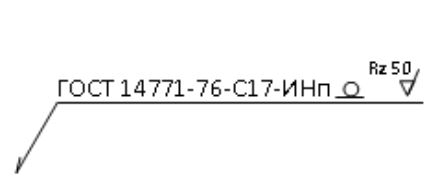 18. Укажите расшифровку сварочной проволоки Св-08ГС19. Укажите методы удержания сварочной ванны при механизированной сварке в защитных газах в потолочном положении20. Укажите документ, определяющий технологию и процесс сварки для конкретного изделия21. Что такое магнитное дутье?22. Каковы основные причины образования пор при аргонодуговой сварке?23. При каких условиях запрещается выполнять сварочные работы?24. Какой защитный газ не допускается использовать для защиты при дуговой сварке неплавящимся вольфрамовым электродом?25. Укажите определение термина для дефекта сварного соединения "подрез" согласно ГОСТ Р ИСО 6520-1-201226. Укажите условное обозначение сварного шва на чертеже, выполненного с лицевой стороны27. Выберите наиболее эффективный и технологичный способ предотвращения трещинообразования в околошовной зоне при сварке низколегированных теплоустойчивых сталей28. Дайте определение термину «обратноступенчатая сварка»__________________________________________________29. Перечислите внешние статические вольтамперные характеристики источников питания сварочной дуги________________________________________________________30. Установите соответствие шифров нормативных документов их наименованиям31. Установите соответствие измерительного прибора его назначению32. Установите соответствие между названием вспомогательного оборудования и его назначением33. Установите последовательность выполнения операций сборки стыка труб Ø 42 х 3 из стали 2034. Установите последовательность операций сварки с предварительным подогревом деталей из низколегированной стали35. Установите правильную последовательность выполнения ремонта сварного шваБЛОК 2. ЗАДАНИЯ ТЕОРЕТИЧЕСКОГО ЭТАПА ПРОФЕССИОНАЛЬНОГО ЭКЗАМЕНАКвалификация: Сварщик дуговой сварки плавящимся электродом в защитном газе (2 уровень квалификации)1. Укажите определение термина «выводная планка» согласно ГОСТ Р ИСО 857-1-2009?2. Укажите определение термина «сварной шов» согласно РД 03-606-03?3. В каком месте ставится клеймо сварщика, если шов выполнял один сварщик?4. Укажите, к какому условному классу прочности относятся строительные стали с пределом текучести не менее 440 МПа5. На какие виды подразделяется порошковая проволока по условиям применения?6. К распределительным сетям какого напряжения могут подключаться источники сварочного тока?7. Что обозначает указанный вспомогательный знак?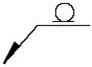 8. Укажите номинальное амплитудное значение напряжения холостого хода источников сварочного тока при переменном токе и эксплуатации в средах без повышенной опасности поражения электрическим током9. Что обозначает указанный вспомогательный знак?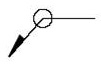 10. Следует ли зачищать каждый слой многослойного шва от шлака?11. Содержанием какого элемента отличается химический состав Ст3пс от Ст3сп согласно ГОСТ 380-2005?12. На что распространяется ГОСТ 16037-80?13. Укажите определение термина «прихватка» согласно ГОСТ Р ИСО 857-1-200914. Укажите операции, которые предусматривает ежедневная проверка сварщиком исправности сварочного оборудования15. Какими средствами пожаротушения можно воспользоваться при возгорании сварочного источника питания, находящегося под напряжением?16. Укажите причины возникновения прожога в сварном шве17. Как устраняется дефект сварного шва "внутренняя пора"?18. Как расшифровывается марка сварочной проволоки Св-08ГС?19. Расшифруйте обозначение сварного шва на чертеже20. Укажите методы удержания сварочной ванны при механизированной сварке в защитных газах в потолочном положении21. Укажите марки высоколегированных сталей22. Что такое магнитное дутье?23. Укажите причину образования пор в шве24. Какие меры применяют для борьбы с горячими трещинами при сварке коррозионно-стойких хромоникелевых сталей?25. Какое минимальное остаточное давление газа допускается в баллоне?26. Какие параметры можно измерить с помощью шаблона УШС-3, согласно РД 03-606-03?27. Что дает омеднение сварочной проволоки?28. Из какого материала изготавливают контактные наконечники сварочных горелок при применении алюминиевой сварочной проволоки?29. С какой целью проводится сопутствующий подогрев при дуговой сварке низколегированной стали?30. Как условно изображают невидимый шов сварного соединения на чертеже?31. Укажите условное обозначение сварного шва на чертеже, выполненного с лицевой стороныОтвет: ________________________________________________________32. К каким дефектам могут привести внутренние напряжения при сварке сталей, склонных к образованию закалочных структур?________________________________________________________33. Запишите меры предотвращения образования пор в сварном шве при механизированной сварке в инертных газах________________________________________________________34. Запишите не менее 5 опасных и вредных производственных факторов, которые могут воздействовать на работника при выполнении сварочных работ________________________________________________________35. Установите последовательность операций сварки с предварительным подогревом деталей из низколегированной стали: ________________________________________________________БЛОК 3. ЗАДАНИЯ ТЕОРЕТИЧЕСКОГО ЭТАПА ПРОФЕССИОНАЛЬНОГО ЭКЗАМЕНАКвалификация: Сварщик дуговой сварки плавящимся покрытым электродом (2 уровень квалификации)1. Укажите марки сталей, относящиеся к классу “нержавеющая сталь” по химическому составу согласно ГОСТ Р 54384-20112. Что обозначают первые две цифры в маркировке стали 09Г2С?________________________________________________________3. Укажите наиболее полные требования к качеству сварных швов, которые предъявляются при визуальном контроле?4. Укажите определение термина «многопроходная сварка» согласно ГОСТ Р ИСО 857-1-2009?5. Укажите нормативный документ, устанавливающий требования к основным типам, конструктивным элементам и размерам сварных соединений стальных трубопроводов6. В каком месте ставится клеймо сварщика, если шов выполнял один сварщик?7. Укажите определение дефекта сварного соединения "подрез" согласно ГОСТ Р ИСО 6520-1-20128. Дайте определение дефекта сварного соединения "линейное смещение"9. Какие требования предъявляются к изоляции токоведущих частей?10. Укажите номинальное амплитудное значение напряжения холостого хода источников сварочного тока при переменном токе и эксплуатации в средах без повышенной опасности поражения электрическим током11. Что обозначает указанный вспомогательный знак?12. В каком случае следует применять обратноступенчатый способ выполнения сварных швов?13. На что распространяется ГОСТ 16037-80?14. Укажите приёмы уменьшения сварочных  деформаций, напряжений и перемещений путём рационального конструирования15. Укажите приспособление, используемое для стягивания и временного закрепления между собой деталей стыкового соединения листов при сборке на сборочной плите16. Укажите допустимое значение напряжения холостого хода для источников питания постоянного сварочного тока, при номинальном напряжении питающей электрической сети17. Укажите внешнюю характеристику источника питания для ручной дуговой сварки плавящимся электродом18. Выберите технику выполнения сварки вертикального неповоротного стыка труб Ø 40,0х3,0 (мм) ручной дуговой сваркой плавящимся электродом19. Какая из перечисленных сталей относится к конструкционным углеродистым сталям обыкновенного качества согласно ГОСТ 380-2005?20. К какой группе согласно Федерального закона от 22.07.2008 № 123-ФЗ  относятся вещества и материалы, способные гореть в воздухе при воздействии источника зажигания, но неспособные самостоятельно гореть после его удаления?21. Укажите положение электрода для сварки в «лодочку» при ручной дуговой сварке плавящимся электродом22. Укажите документ, определяющий технологию и процесс сварки для конкретного изделия23. Укажите функцию шлакового слоя в сварном соединении24. С какой целью выполняется притупление в корне разделки кромок деталей под сварку?25. Что обозначают буквы и цифры в маркировке легированных сталей?26. Кто является сторонами трудового договора согласно Трудовому кодексу Российской Федерации?27. Каково назначение предварительного и сопутствующего подогрева при сварке?28. Как условно изображают видимый шов сварного соединения на чертеже?29. Как условно изображают невидимый шов сварного соединения на чертеже?30. Кто подлежит обучению по охране труда и проверке знаний требований охраны труда в соответствие с требованиями Порядка обучения по охране труда и проверки знаний требований охраны труда работников организаций?31. Назовите причины возникновения дефекта «несплавление» при сварке________________________________________________________32. Установите соответствие марки проволоки материалу, для сварки которого она может быть применена________________________________________________________33. Установите соответствие типов электродов маркам электродов34. Установите последовательность подготовки кромок деталей толщиной 10 и 16 мм (соединение С17 по ГОСТ 16037-80)35. Установите правильную последовательность выполнения общего отжига изделия после сваркиИз предложенных вариантов ответов выберите один правильный и запишите его номер в строке "Ответ"1.Дефект в виде полости или впадины, образовавшийся при усадке расплавленного металла при затвердевании2.Острые конусообразные углубления на границе поверхности шва с основным металлом3.Неправильное положение сваренных кромок друг относительно друга4.Дефект сварного соединения в виде разрыва металла в сварном шве и (или) прилегающих к нему зонах сварного соединения и основного металла1.Швы должны иметь гладкую или равномерно чешуйчатую поверхность без резких переходов к основному металлу; должны быть плотными по всей длине и не иметь видимых поверхностных дефектов; геометрические размеры сварных швов должны соответствовать требованиям нормативной документации2.Металл шва и околошовной зоны не должен иметь трещин любой ориентации и длины; кратеры швов в местах остановки сварки должны быть переварены; геометрические размеры сварных швов должны соответствовать требованиям технологической карты3.Швы должны быть плотными по всей длине и не иметь видимых поверхностных дефектов; допустимы неглубокие подрезы; кратеры швов в местах остановки сварки должны быть не глубокими; геометрические размеры сварных швов должны соответствовать требованиям технологической карты4.Швы должны иметь гладкую или равномерно чешуйчатую поверхность без резких переходов к основному металлу; должны быть плотными по всей длине и не иметь видимых поверхностных дефектов; металл шва и околошовной зоны не должен иметь трещин любой ориентации и длины; кратеры швов в местах остановки сварки должны быть переварены, а в местах окончания - заварены1.Сварка, при которой выполняют шов или наплавляют слой за один проход2.Сварка, при которой выполняют шов или наплавляют слой более чем за два прохода3.Сварка давлением, при которой сила создается прокатными валками после нагрева заготовки различными способами4.Сварка, при которой шов выполняют с обеих сторон заготовки за один проход1.Обычная прочность2.Повышенная прочность3.Высокая прочность4.Нет правильного варианта1.Работники, имеющие группу по электробезопасности не ниже II и соответствующие удостоверения2.Работники, имеющие группу по электробезопасности не ниже III и соответствующие удостоверения3.Работники, имеющие допуск для работы в электроустановках напряжением выше 1000 В и соответствующие удостоверения4.Работники, имеющие группу по электробезопасности не ниже IV и соответствующие удостоверения1.Серый2.Белый3.Голубой4.Черный1.20ХГСА, 15Х5МА2.12Х18Н12М3ТЛ, 08Х18Н10Т3.25Х3МФА, 12ГН2МФАЮ-У4.09Г2С, 10ХСНД1.Следует, так как шлак ухудшает стабильность горения дуги2.Следует, чтобы избежать появления шлаковых включений в металле шва3.Не следует, так как шлак замедляет охлаждение шва4.Не следует, так как шлак всплывает и обеспечивает защиту нового валика1.На сварные соединения трубопроводов из сталей и устанавливает основные типы, конструктивные элементы и размеры сварных соединений труб с трубами и арматурой2.На сварные соединения трубопроводов из алюминия и устанавливает основные типы, конструктивные элементы и размеры сварных соединений труб с трубами и арматурой, в том числе и для изготовления самих труб из листового или полосового материала3.На сварные соединения трубопроводов из титана и его сплавов и устанавливает основные типы, конструктивные элементы и размеры сварных соединений4.На сварные соединения из цветных металлов1.Располагать сварные швы симметрично для взаимной компенсации перемещений от отдельных швов2.Располагать швы асимметрично для компенсации перемещений от отдельных швов3.Располагать свариваемые детали таким образом, чтобы компенсировать деформации4.Располагать швы перпендикулярно относительно сварочных напряжений5.Располагать швы под определенным углом, относительно фронта сварочных напряжений, в зависимости от величины деформаций1.Необходимо сделать скос 15° ± 2° с одной или с двух сторон толстой детали до толщины тонкой детали, при этом конструктивные элементы подготовленных кромок и размеры сварного шва выбираются по меньшей толщине2.Подготовка кромок проводится так же, как и при сварке деталей одинаковой толщины, конструктивные элементы подготовленных кромок и размеры сварного шва выбираются по большей толщине3.Необходимо сделать скос 15° ± 2° с одной стороны толстой детали до толщины тонкой детали, при этом конструктивные элементы подготовленных кромок и размеры сварного шва выбираются по большей толщине4.Необходимо приварить подкладную пластину под деталь меньшей толщины1.Давление в сосуде поднялось выше допустимого2.Выявлена неисправность предохранительных клапанов3.Выявлена неисправность манометра4.При возникновении пожара, непосредственно угрожающего сосуду, находящемуся под давлением5.Все варианты правильные1.Сварка сосудов, аппаратов, трубопроводов коммуникаций, находящихся под напряжением2.Сварка свежеокрашенных деталей до полного высыхания краски3.Сварка сосудов, аппаратов, трубопроводов коммуникаций, находящихся под избыточным давлением4.Сварка сосудов, аппаратов, трубопроводов коммуникаций, заполненных горючими и токсичными материалами5.Все варианты правильные1.Не более 20 м2.Не более 15 м3.Не более 25 м4.Не более 1 м5.Не более 5 м1.Для сварки металла толщиной более 20-25 мм2.Для сварки металла толщиной 15-20 мм3.Для сварки швов сложной конфигурации4.Для сварки металла толщиной 10-15 мм1.30 % - хром; 3 % - молибден; 1 % - фтор; менее 1 % - углерод2.0,3 % - хром; 0,03 % - молибден; менее 1 % - ванадий; 1 % - углерод3.0,3 % - углерод; около 3 % - хром; менее 1 % - молибден; менее 1 % - ванадий4.0,03 % - углерод; 0,3 % - хром; до 0,1 % - молибден; до 0,1 % - ванадий1.Шов стыкового соединения со скосом двух кромок односторонний; толщина металла 17 мм; выполнен ручной дуговой сваркой в инертных газах плавящимся электродом; параметры шероховатости усиления - 50 мкм2.Шов стыкового соединения со скосом двух кромок односторонний; выполнен дуговой сваркой в инертных газах неплавящимся электродом с присадочным металлом; усиление шва снять; параметры шероховатости поверхности шва - 50 мкм3.Шов стыкового соединения без скоса кромок двусторонний; выполнен дуговой сваркой в инертных газах неплавящимся электродом без присадочного металла при монтаже изделия; параметр шероховатости околошовной зоны - 50 мкм4.Шов по ГОСТ 16037; длина шва 80 мм; ширина 17 мм; выполнен ручной дуговой сваркой; усиление шва снять1.Сварочная проволока, содержащая 0,08 % углерода, до 1 % марганца, до 1 % кремния2.Сварочная проволока, содержащая 1 % углерода, до 0,8 % марганца, до 1 % кремния3.Сварочная проволока, содержащая 0,8 % углерода, до 1 % марганца, до 1 % серы4.Сварочная проволока, содержащая 1 % углерода, до 1 % марганца, до 1 % серы1.Уменьшение длины дуги, напряжения; применение импульсного тока, тонких проволок; увеличение расхода защитного газа2.Увеличение длины дуги; увеличение диаметра проволоки; уменьшение расхода защитного газа3.Увеличение скорости сварки; уменьшение расхода защитного газа4.Увеличение длины дуги, напряжения, расхода защитного газа1.Журнал сварки2.Технологическая карта3.Инструкция по эксплуатации сварочного оборудования4.Удостоверение специалиста сварочного производства I уровня1.Кипение сварочной ванны2.Появление кратера при сварке3.Отклонение дуги в результате действия магнитных полей или ферромагнитных масс при сварке4.Образование пузырьков в сварочной ванне1.Наличие на поверхности основного металла ржавчины, масел и других загрязнений2.Взаимодействие защитного газа с расплавленным металлом3.Сварка при повышенном токе4.Сварка при повышенном напряжении1.Расположение горючих материалов от места производства сварочных работ на расстоянии менее 5 м2.Выполнение сварочных работ вне помещения во время дождя под навесом3.Работа на высоте с лесов с ограждениями4.Расположение взрывоопасных материалов от места производства сварочных работ на расстоянии 11 м1.Азот2.Аргон3.Кислород4.Водород1.Углубление по границе валика в основном металле или предыдущем наплавленном металле2.Сплошное или прерывистое углубление на поверхности шва из-за недостатка наплавленного металла3.Отсутствие соединения между основным и наплавленным металлом или между отдельными слоями4.Нарушение сплошности, вызванное локальным разрывом в результате охлаждения или действия нагрузок1.На полке линии-выноски2.Под полкой линии-выноски3.На полке или под полкой линии-выноски4.Не регламентируется1.Предварительный подогрев свариваемого металла2.Предварительное охлаждение свариваемого металла3.Термообработка после сварки4.Межслойная термообработкаДайте развернутый ответ в текстовой форме в строке "Ответ"Установите соответствие данных в таблицах и запишите в строке "Ответ" в формате номер-буква, например 1-А, 2-ГШифр нормативного документаШифр нормативного документаНаименование нормативного документаНаименование нормативного документа1ГОСТ 16037-80АСоединения сварные стальных трубопроводов. Основные типы, конструктивные элементы и размеры2ГОСТ 14771-76БСварка под флюсом. Соединения сварные. Основные типы, конструктивные элементы и размеры3ГОСТ 8713-79ВДуговая сварка в защитном газе. Соединения сварные. Основные типы, конструктивные элементы и размеры4ГОСТ 6996-66ГСварные соединения. Методы определения механических свойств5ГОСТ 5264-80ДРучная дуговая сварка. Соединения сварные. Основные типы, конструктивные элементы и размерыИзмерительный приборИзмерительный приборНазначение прибораНазначение прибора1АмперметрАИзмерение силы тока2МанометрБИзмерение давления газа3ВольтметрВИзмерение расхода газа4РотаметрГИзмерение напряженияНазвание вспомогательного оборудованияНазвание вспомогательного оборудованияНазначение вспомогательного оборудования Назначение вспомогательного оборудования 1МанипуляторАПоворот и установка изделий в удобное положение2ПозиционерБУстановка изделий в удобное для сварки положение с нерегулируемой скоростью вращения3ВращательВУстановка изделий в удобное для сварки положение и вращения их со сварочной скоростью4КантовательГВращение изделий вокруг одной оси со сварочной регулируемой скоростью или с установочной нерегулируемой скоростьюУстановите правильную последовательность выполнения работ (действий) и запишите ответ в виде последовательности номеров в строке "Ответ", например 2,4,1,3,5,61.Кромки труб и прилегающие к ним участки зачистить механическим способом до металлического блеска и обезжирить2.Проверить правильность сборки с помощью измерительных приборов3.Собранные в приспособлении трубы прихватить согласно технологической карты4.Выполнить сборку труб в центровочном приспособлении1.Подготовка кромок деталей под сварку2.Сварка деталей3.Сборка деталей с помощью прихваток4.Предварительный подогрев кромок деталей1.Произвести контроль сварного шва2.Провести выборку дефектов3.Разметить дефектный участок4.Провести сварку дефектного участка5.Убедиться в полноте удаления дефектовИз предложенных вариантов ответов выберите один правильный и запишите его номер в строке "Ответ"1.Планка из меди, стыкуемая так, чтобы получить полное сечение шва в его начале2.Планка из металла, стыкуемая так, чтобы получить полное сечение шва в его конце3.Планка из металла, привариваемая так, чтобы закрепить стыкуемые детали4.Планка из металла, привариваемая так, чтобы выдержать требуемый зазор между стыкуемыми деталями1.Участок сварного соединения, образовавшийся в результате кристаллизации металла сварочной ванны или в результате пластической деформации при сварке давлением или сочетания кристаллизации и деформации2.Участок сварного соединения, образовавшийся в результате кристаллизации металла3.Участок неразъемного сварного соединения4.Участок сварного соединения, образовавшийся в результате пластической деформации при сварке плавлением1.На расстоянии 20 – 40 мм от сварного соединения в начале шва2.На расстоянии 30 – 50 мм от границы выполненного им шва сварного соединения в начале и в конце шва3.На расстоянии 40 – 60 мм от границы сварного соединения в одном месте4.В любом удобном для него месте, доступном для контроля5.На расстоянии не более 40 мм от границы сварного соединения в двух местах размещённых равномерно по периметру стыка1.Обычная прочность2.Повышенная прочность3.Высокая прочность4.Нет правильного варианта1.Газозащитную и самозащитную2.Оцинкованную и неоцинкованную3.Омедненную и неомедненную4.Полированную и неполированную1.Не выше 1000 В2.Не выше 660 В3.Не выше 380 В4.Не выше 220 В1.Усиление шва снять2.Шов выполнить при монтаже изделия3.Шов по замкнутой линии4.Прерывистый шов1.113 В2.141 В3.68 В4.48 В1.Усиление шва снять2.Шов выполнить при монтаже изделия3.Шов по замкнутой линии4.Прерывистый шов1.Следует, так как шлак ухудшает стабильность горения дуги2.Следует, чтобы избежать появления шлаковых включений в металле шва3.Не следует, так как шлак замедляет охлаждение шва4.Не следует, так как шлак всплывает и обеспечивает защиту нового валика1.Содержанием углерода2.Содержанием кремния3.Содержанием серы4.Содержанием фосфора5.Содержанием марганца1.На сварные соединения трубопроводов из сталей и устанавливает основные типы, конструктивные элементы и размеры сварных соединений труб с трубами и арматурой2.На сварные соединения трубопроводов из алюминия и устанавливает основные типы, конструктивные элементы и размеры сварных соединений труб с трубами и арматурой, в том числе и для изготовления самих труб из листового или полосового материала3.На сварные соединения трубопроводов из титана и его сплавов и устанавливает основные типы, конструктивные элементы и размеры сварных соединений4.На сварные соединения из цветных металлов1.Шов для фиксации взаимного расположения подлежащих сварке деталей или узлов2.Точка на изделии, где шов начинается или начинался3.Точка на изделии, где шов прерывается или прерван4.Зона детали или деталей, где сварка выполняется или выполнена1.Проверка состояния заземления2.Внешний осмотр оборудования для выявления случайных повреждений отдельных наружных частей, внешних электрических цепей, газовых и водяных коммуникаций3.Проверка состояния приборов4.Проверка надежности электрических контактов и резьбовых соединений5.Все варианты правильные1.Песок, сильная струя воды2.Асбестовое одеяло, пенный огнетушитель3.Углекислотный или порошковый огнетушитель4.Подручные средства1.Завышенный сварочный ток или повышенная мощность сварочного пламени2.Слишком большой зазор между свариваемыми кромками3.Низкая скорость сварки4.Недостаточное притупление кромок5.Недостаточная толщина подкладки или ее неплотное прилегание к основному металлу6.Все варианты правильные1.Механической выборкой и подвариванием2.Механической зачисткой3.Полным удалением сварного шва и наложением нового4.Последующей термической обработкой сварного шва1.Св – сварочная проволока; 0,8% марганца; до 1% углерода2.Св – сварочная проволока; 0,08% углерода; до 1% марганца; до 1% кремния3.Св – сварочная проволока; диаметр 0,8 мм; до 1% марганца; до 1% кремния4.Св – сварочная проволока; 0,8% углерода; до 1% марганца; до 1% кремния1.Шов стыкового соединения со скосом двух кромок односторонний; толщина металла 17 мм; выполнен ручной дуговой сваркой в инертных газах плавящимся электродом; параметры шероховатости усиления - 50 мкм2.Шов стыкового соединения со скосом двух кромок односторонний; выполнен дуговой сваркой в инертных газах неплавящимся электродом с присадочным металлом; усиление шва снять; параметры шероховатости поверхности шва - 50 мкм3.Шов стыкового соединения без скоса кромок двусторонний; выполнен дуговой сваркой в инертных газах неплавящимся электродом без присадочного металла при монтаже изделия; параметр шероховатости околошовной зоны - 50 мкм4.Шов по ГОСТ 16037; длина шва 80 мм; ширина 17 мм; выполнен ручной дуговой сваркой; усиление шва снять1.Уменьшение длины дуги, напряжения; применение импульсного тока, тонких проволок; увеличение расхода защитного газа2.Увеличение длины дуги; увеличение диаметра проволоки; уменьшение расхода защитного газа3.Увеличение скорости сварки; уменьшение расхода защитного газа4.Увеличение длины дуги, напряжения, расхода защитного газа1.09Г2С, 09Г2ФБЮ2.08Х18Н10Т, 15Х17АГ143.20, Ст3пс, Ст3сп4.12ХМ, 20ХМ1.Кипение сварочной ванны2.Появление кратера при сварке3.Отклонение дуги в результате действия магнитных полей или ферромагнитных масс при сварке4.Образование пузырьков в сварочной ванне1.Некачественная зачистка кромок перед сваркой2.Большая сила тока при сварке3.Сборка деталей без зазора4.Малая величина притупления1.Сварка на пониженных погонных энергиях с поперечными колебаниями электродом2.Сварка на повышенных погонных энергиях ниточными швами3.Сварка на пониженных погонных энергиях ниточными швами4.Сварка на повышенных погонных энергиях с поперечными колебаниями электродом1.Менее 0,005 МПа2.Не менее 0,005 МПа3.Не регламентируется4.Не менее 0,05 МПа1.Чешуйчатость шва, размеры (диаметр, длина, ширина) одиночных несплошностей2.Выпуклость обратной стороны шва, вогнутость обратной стороны шва3.Притупление, зазор в соединении, смещение кромок, угол подготовки кромок, западания между валиками, высота шва, ширина шва4.Смещение кромок деталей с внутренней стороны соединения1.Улучшает пластичность металла шва2.Защищает проволоку от окисления и улучшает токоподвод3.Повышает коррозионную стойкость металла шва4.Увеличивает глубину проплавления1.Меди2.Хромистой бронзы3.Медно-графитового4.Латуни1.Для предотвращения холодных трещин2.Для снижения уровней сварочных напряжений и деформаций3.Для обеспечения заданного уровня механических свойств4.Все варианты правильны1.Сплошной основной линией2.Штриховой линией3.Сплошной тонкой линией4.Волнистой линией1.На полке линии-выноски2.Под полкой линии-выноски3.На полке или под полкой линии-выноски4.Не регламентируетсяДайте развернутый ответ в текстовой форме в строке "Ответ"Установите правильную последовательность выполнения работ (действий) и запишите ответ в виде последовательности номеров в строке "Ответ", например 2,4,1,3,5,61.Подготовка кромок деталей под сварку2.Сварка деталей3.Сборка деталей с помощью прихваток4.Предварительный подогрев кромок деталейИз предложенных вариантов ответов выберите один правильный и запишите его номер в строке "Ответ"1.09Г2С, 10ХСНД, 15ГС2.10Х17Н13М3Т, 12Х18Н9Т3.9Х5ВФ, 8Х4ВЗМЗФ24.3кп, 20сп, 20пс1.Присутствует 0,9% углерода, но не более 1,2%2.Присутствует 0,09% углерода, но не более 0,12%3.Присутствует 9% углерода, но не более 12%4.Присутствует 0,009% углерода, но не более 0,012%1.Швы должны иметь гладкую или равномерно чешуйчатую поверхность без резких переходов к основному металлу; должны быть плотными по всей длине и не иметь видимых поверхностных дефектов; геометрические размеры сварных швов должны соответствовать требованиям нормативной документации2.Металл шва и околошовной зоны не должен иметь трещин любой ориентации и длины; кратеры швов в местах остановки сварки должны быть переварены; геометрические размеры сварных швов должны соответствовать требованиям технологической карты3.Швы должны быть плотными по всей длине и не иметь видимых поверхностных дефектов; допустимы неглубокие подрезы; кратеры швов в местах остановки сварки должны быть не глубокими; геометрические размеры сварных швов должны соответствовать требованиям технологической карты4.Швы должны иметь гладкую или равномерно чешуйчатую поверхность без резких переходов к основному металлу; должны быть плотными по всей длине и не иметь видимых поверхностных дефектов; металл шва и околошовной зоны не должен иметь трещин любой ориентации и длины; кратеры швов в местах остановки сварки должны быть переварены, а в местах окончания - заварены1.Сварка, при которой выполняют шов или наплавляют слой за один проход2.Сварка, при которой выполняют шов или наплавляют слой более чем за два прохода3.Сварка давлением, при которой сила создается прокатными валками после нагрева заготовки различными способами4.Сварка, при которой шов выполняют с обеих сторон заготовки за один проход1.ГОСТ 5264-802.ГОСТ 16037-803.ГОСТ 16038-804.ГОСТ 14771-765.ГОСТ 14098-20141.На расстоянии 20 – 40 мм от сварного соединения в начале шва2.На расстоянии 30 – 50 мм от границы выполненного им шва сварного соединения в начале и в конце шва3.На расстоянии 40 – 60 мм от границы сварного соединения в одном месте4.В любом удобном для него месте, доступном для контроля5.На расстоянии не более 40 мм от границы сварного соединения в двух местах размещённых равномерно по периметру стыка1.Углубление по границе валика в основном металле или предыдущем наплавленном металле2.Сплошное или прерывистое углубление на поверхности шва из-за недостатка наплавленного металла3.Отсутствие соединения между основным и наплавленным металлом или между отдельными слоями (валиками)4.Несплошность в основном металле1.Смещение между двумя свариваемыми элементами, поверхности которых не параллельны или находятся под заданным углом2.Смещение между двумя свариваемыми элементами, у которых поверхности параллельны, но расположены не в одной плоскости3.Смещение между двумя свариваемыми элементами, у которых поверхности перпендикулярны и расположены не в одной плоскости4.Смещение между осями двух валиков, выполненных на противоположных сторонах сварного шва1.Изоляция должна покрывать токоведущие части и выдерживать все возможные воздействия, которым она может подвергаться в процессе ее эксплуатации2.Удаление изоляции должно быть возможно только путем ее разрушения3.Не допускается использовать в качестве изоляции лакокрасочные покрытия4.Все варианты правильные1.113 В2.141 В3.68 В4.48 В1.Усиление шва снять2.Шов выполнить при монтаже изделия3.Шов по замкнутой линии4.Прерывистый шов1.Для швов длиной более 600 мм2.Для сталей, характеризующихся повышенной склонностью к трещинообразованию3.Для многослойных стыковых соединений с двусторонней разделкой кромок4.Для стыковых соединений толщиной более 20 мм1.На сварные соединения трубопроводов из сталей и устанавливает основные типы, конструктивные элементы и размеры сварных соединений труб с трубами и арматурой2.На сварные соединения трубопроводов из алюминия и устанавливает основные типы, конструктивные элементы и размеры сварных соединений труб с трубами и арматурой, в том числе и для изготовления самих труб из листового или полосового материала3.На сварные соединения трубопроводов из титана и его сплавов и устанавливает основные типы, конструктивные элементы и размеры сварных соединений4.На сварные соединения из цветных металлов1.Располагать сварные швы симметрично для взаимной компенсации перемещений от отдельных швов2.Располагать швы асимметрично для компенсации перемещений от отдельных швов3.Располагать свариваемые детали таким образом, чтобы компенсировать деформации4.Располагать швы перпендикулярно относительно сварочных напряжений5.Располагать швы под определенным углом, относительно фронта сварочных напряжений, в зависимости от величины деформаций1.Струбцины стальные2.Винтовые распорки для свальцованных деталей3.Винтовые рамки для двутавров4.Центратор1.12 В (среднее значение)2.36 В (среднее значение)3.100 В (среднее значение)4.220 В (среднее значение)5.380 В (среднее значение)1.Жесткая внешняя характеристика2.Падающая внешняя характеристика3.Статическая внешняя характеристика4.Нет правильного варианта1.Стыки труб сваривают с поворотом на 90° обратно-ступенчатым способом участками длинной 200 - 250 мм2.Стыки сваривают в направлении снизу вверх, начиная сварку слоя в потолочной части стыка отступив на 10 - 30 мм от нижней точки3.Стыки выполняют тонкими и узкими валиками, без поперечных колебательных движений электрода, с поворотом на 180°4.Стыки выполняют в один проход, без поперечных колебательных движений электрода, с поворотом вокруг своей оси1.Ст3сп2.203.09Г2С4.Сталь 351.Негорючие2.Трудногорючие3.Горючие4.Трудновоспламеняемые1.Вертикальное положение с допуском  ± 15° от вертикали2.Вертикальное положение с допуском  ± 45° от вертикали3.В любом положении4.Строго вертикально1.Журнал сварки2.Технологическая карта3.Инструкция по эксплуатации сварочного оборудования4.Удостоверение специалиста сварочного производства I уровня1.Предохраняет металл от взаимодействия с кислородом и азотом воздуха2.Препятствует росту кристаллов3.Обеспечивает минимальную зону термического влияния4.Способствует росту кристаллов1.Предотвращение возникновения пор2.Предотвращение вытекания из разделки жидкого металла3.Предотвращение возникновения трещин4.Предотвращение прожога1.Номер плавки и партии металла2.Клеймо завода-изготовителя3.Обозначение химических элементов и их содержание в стали4.Предел прочности стали1.Работник, работодатель и федеральные органы власти2.Работник и работодатель3.Работник, руководитель и профессиональные союзы4.Работник и федеральные органы власти1.Позволяет уменьшить пластические деформации и напряжения вследствие уменьшения разности температур между отдельными точками тела и снижения предела текучести металла2.Позволяет уменьшить пластические деформации и напряжения вследствие уменьшения разности температур между отдельными точками тела, снижения предела текучести металла, меньшего вложения теплоты при сварке, изменения скорости охлаждения и характера структурных превращений3.Позволяет уменьшить пластические деформации и напряжения вследствие снижения предела текучести металла4.Позволяет уменьшить пластические деформации и напряжения вследствие уменьшения разности температур между отдельными точками тела, изменения скорости охлаждения и характера структурных превращений1.Сплошной основной линией2.Штриховой линией3.Сплошной тонкой линией4.Волнистой линией1.Сплошной основной линией2.Штриховой линией3.Сплошной тонкой линией4.Волнистой линией1.Только инженерно-технические работники2.Все работники организации, в том числе ее руководитель3.Все работники организации, кроме руководителя4.Только работники организации рабочих профессийДайте развернутый ответ в текстовой форме в строке "Ответ"Установите соответствие данных в таблицах и запишите в строке "Ответ" в формате номер-буква, например 1-А, 2-ГМарка материалаМарка материалаМарка проволокиМарка проволоки112Х18Н10ТАСв-08ХМФА209Г2СБСв-08Г2С312ХМВСв-08ХМ412Х1МФГСв-06Х19Н9ТТип электродаТип электродаМарка электродаМарка электрода1Э-09Х1МФАУОНИ-13/552Э42АБЦЛ-393Э46ВМР-34Э50АГУОНИ-13/45Установите правильную последовательность выполнения работ (действий) и запишите ответ в виде последовательности номеров в строке "Ответ", например 2,4,1,3,5,61.Выполнить подготовку кромок механической обработкой до требуемой формы и размеров2.Выполнить контроль подготовленных кромок деталей визуальным и измерительным методом3.Конструктивные элементы подготовки кромок выбрать по меньшей толщине4.Механической обработкой сделать скос 13° ± 2° с наружной поверхности более толстой детали до толщины меньшей чем толщина тонкой детали, для последующей обработки5.Обрезать детали газовой резкой на необходимый размер с припуском для механической обработки1.Изделие помещают в нагревательную печь2.Осуществляют постепенный нагрев до температуры 820 - 930 °С3.Выдерживают изделие в печи4.Вынимают изделие из печи и охлаждают на воздухе5.Изделие охлаждают вместе с печью со скоростью 50 - 75 °С в час до температуры 300 °С